         КАРАР                                                           ПОСТАНОВЛЕНИЕ      08  апрель  2022  й.                      № 17                           08 апреля  2022  г.                         В соответствии п.14 ст. 14.1 Федерального закона от 06.10.2003 года N 131-ФЗ (ред. от 30.12.2021г.) "Об общих принципах организации местного самоуправления в Российской Федерации", в целях обеспечению безопасности, охране их жизни и здоровья граждан, отлову и изолированию собак без владельцев на территории сельского поселения Лагеревский сельсовет муниципального района Салаватский район Республики Башкортостан,ПОСТАНОВЛЯЮ:Утвердить план  мероприятий по обеспечению безопасности, охране их жизни и здоровья граждан, отлову и изолированию собак без владельцев сельскому поселению Лагеревский сельсовет муниципального района Салаватский район Республики Башкортостан на 2022-2023г.г. (прилагается).Настоящее постановление вступает в силу с момента его подписания и действует до 31.12.2023 года.Контроль за выполнением постановления оставляю за собой.Глава сельского поселения                                     Р.Р. НизамовПриложениек постановлению Главы сельского поселения Лагеревский сельсовет МР Салаватский район РБ №17 от 08.04.2022 годаПлан мероприятий по обеспечению безопасности, охране их жизни и здоровья граждан, отлову и изолированию собак без владельцев по сельскому поселению Лагеревский сельсовет муниципального района Салаватский район Республики Башкортостан на 2022-2023г.г.Башҡортостан республикаһыСалауат районы муниципаль районыныңЛағыр ауыл  советыауыл  биләмәһе  хакимиәте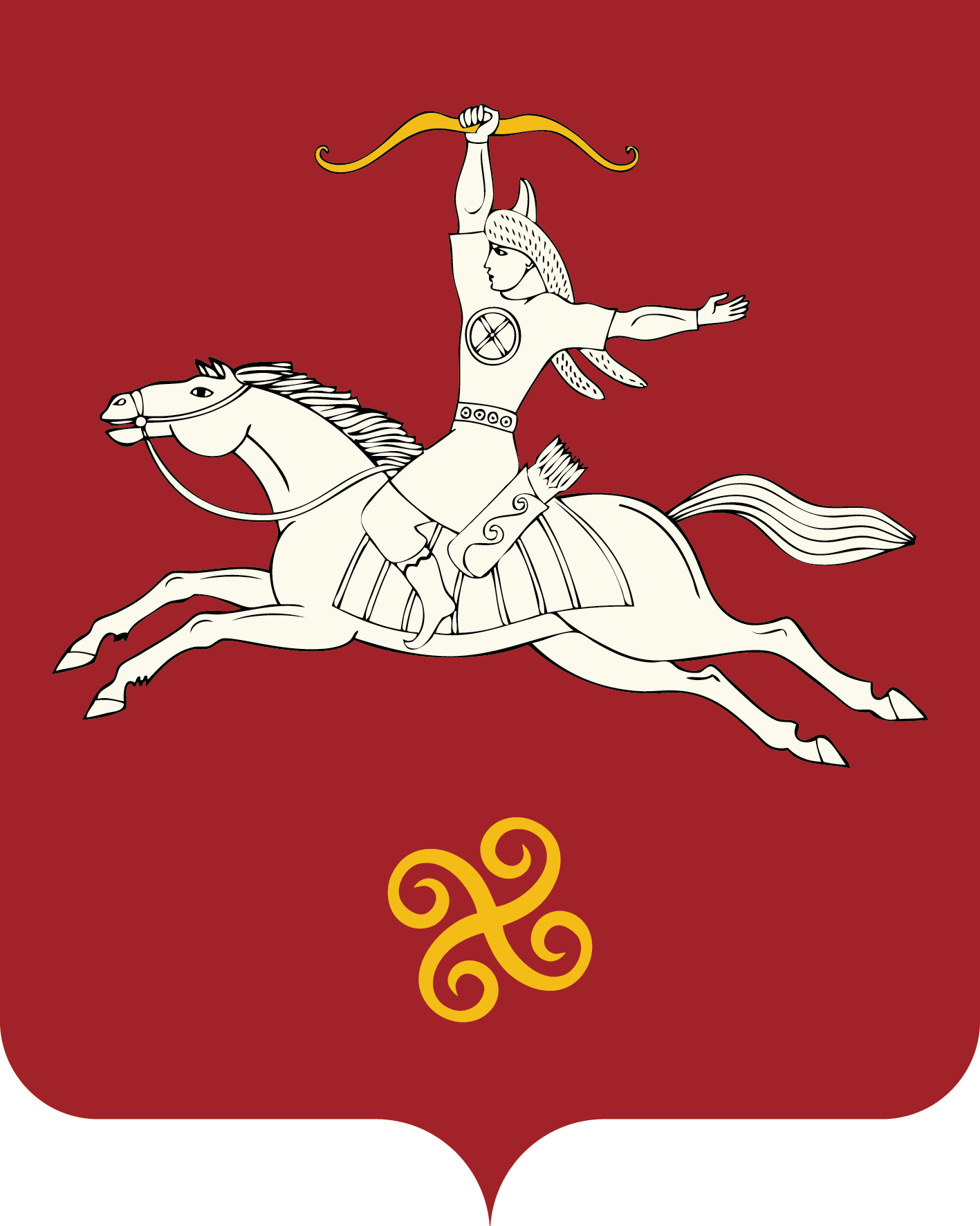 Республика  БашкортостанАдминистрация  сельского поселенияЛагеревский сельсоветмуниципального  района         Салаватский район452497, Лағыр ауылы,Йәштәр урамы, 14 тел. (34777) 2-77-94, 2-77-31452497,с.Лагерево,ул.Молодежная, 14тел. (34777) 2-77-94, 2-77-31Об утверждении плана мероприятий по обеспечению безопасности, охране их жизни и здоровья граждан, отлову и изолированию собак без владельцев№№ппНаименование мероприятияСроки и периодичность проведенияОтветственные за исполнение1Определение специальной площадки (мест) выгуливания собак решением местного Совета депутатов сельского поселения Март 2022гАдминистрация СП2Разработать и принять советом депутатов сельского поселения «Правила содержания собак и кошек»Март 2022г.Администрация СП3Выявление мест скопления собак без владельцев4Весенний профилактический отлов собак без владельцевФевраль-мартАдминистрация СП, отдел сельского хозяйства АМР (по согласованию), специализированная организация5Своевременное изолирование, отлов животных с признаками бешенстваПри выявленииАдминистрация СП, районная ветстанция (по согласованию), специализированная организация6Обнародовать по сельскому поселению «Правила содержания собак и кошек» утвержденный советом депутатов сельского поселенияЕжегодно апрель-майАдминистрация СП7Ежегодная профилактическая вакцинация Март-майАдминистрация СП, районная ветстанция (по согласованию),8Регистрация собакАдминистрация СП, районная ветстанция (по согласованию)9Осенний профилактический отлов собак без владельцевОктябрь-ноябрь10Профилактическая работа с владельцами собак нарушающими правила содержания собакпостоянноАдминистративная комиссия СП 